Post:		Positive Behaviour Support PractitionerLocation:	St Elizabeth’s SchoolReasonable adjustments will be considered where applicable under the Equality Act 2010  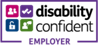 EssentialDesirableQualificationsEducation – Bachelors Degree in relevant field; Psychology, Mental Health, Intellectual Disability, Positive Behaviour Support, Applied Behaviour Analysis (ABA). Or equivalent professional qualification such as: Teaching, Nursing or Social Work with specialism in relevant field (as above).Masters Degree or Post Graduate qualification/specialisation in relevant field (as over) Specific qualification or training in; Positive Behaviour Support and/or Applied Behaviour Analysis.ExperienceRelevant experience of working with young people with varying degrees of learning disabilities.Experience of working with young people who have complex diagnosis.Experience of working successfully with young people who present behaviour that challenges. Experience of managing staff and providing both management and support supervision.Experienced at running and leading group sessions. Influencing and motivating colleagues in working with young people who present behaviour that challenges.Use of positive behaviour support and communication techniques; ABA, function analysis, PEC’s, ABC’sExperienced in managing children and young people during crisis intervention including the use when necessary of physical intervention techniques. Experience of working in a variety of special needs settings such as; residential, academic, play schemes and respite.Experience in training staff teams.Experience of working with professionals from multi disciplinary teams and inter agency working.Experience/training in Behaviour Support Techniques or Physical intervention e.g. TEAM TEACH, SCIP, etcKnowledge and understandingUnderstanding of children and their development.Good understanding of ASD, language and communication. Knowledge of policies and procedures relevant to children with complex needs. Knowledge of Child Protection  / Safeguarding guidance and proceduresBest practice in positive behaviour support, de-escalation, crisis management and physical interventions Health and SafetyEpilepsy and other neurological conditions.Anger management strategies. Building self-esteem and confidence.Medication administration and knowledge of anti-psychotic, psycho-stimulant, anti-convulsant    medication Abilities and SkillsExcellent written and verbal communication skills. Good planning and organisational skills with an ability to prioritise own work.Ability to plan and work through complex issues.Effective and accurate record keepingAssertivenessAbility to use initiative and work across teams.IT skills – use of Microsoft Word, Outlook and Excel at a intermediate level. .Special circumstancesCommitment to the ethos and values of St. Elizabeth’s Centre.Keen to learn and willingness to undertake further training/qualifications relevant to the role and development of the service.Ability to work occasional weekends and evenings as required.Suitability to work with Vulnerable Children.